The Parish of St Augustine's with St Luke's
Sharing God's LoveWelcome to our weekly newsletter for
Good News for Friday 24 February 2023Dear Sisters and Brothers in Christ,
Anniversaries are normally a time of celebration, but this Friday we remember one year on, the Russian government sending troops into Ukraine. Sadly we have seen via our television screens the horror that has been inflicted on Ukraine. On this anniversary date please continue to hold the people of Ukraine in your prayers. 

We started the season of Lent at our Ash Wednesday services when we recognised the need to submit ourselves to Christ afresh, maybe by reading the bible daily or spending time in prayer, and asking for forgiveness from all that separates us from God. We may abstain from chocolate or alcohol, or even make a conscious decision to take on something new. Whatever we decide to do during this period of Lent, Jesus has made the ultimate sacrifice by walking to the Cross of Easter because of his love for each one of us.    Prayer
Holy God,
our lives are laid open before you:
rescue us from the chaos of sin
and through the death of your Son
bring us healing and make us whole
in Jesus Christ our Lord. Amen

God Bless you 
Revd Steve Spencer & Revd Rachel Winn This Week ServicesSunday 26th February ~ First Sunday of Lent:
St Augustine's Church Southborough Lane, Bickley, Bromley BR2 8AT.
Holy Communion ~ 10.00am
If you are unable to come this service will be Live-Streamed on our YouTube channel address:
https://youtube.com/channel/UCR70BiHHimXOLZpMSXV44IQ
You can also find a back catalogue of our previous services on our channelSt Luke's Church Bromley Common, Bromley BR2 9RN
Service of Reflection for Lent ~ 5.30pm (this service will not be Live-Streamed)
Collect Almighty God,
whose Son Jesus Christ fasted forty days in the wilderness,
and was tempted as we are, yet without sin:
give us grace to discipline ourselves in obedience to your Spirit;
and, as you know our weakness,
so may we know your power to save;
through Jesus Christ your Son our Lord,
who is alive and reigns with you,
in the unity of the Holy Spirit,
one God, now and for ever.  Amen
Scripture Readings:
First Bible Reading:       Romans 5: 12-19     
Second Bible Reading:     Matthew 4: 1-11
Next Week ServicesSunday 5th March ~ Second Sunday of Lent, :
St Augustine's Church Southborough Lane, Bickley, Bromley BR2 8AT.
Café Style Service ~ 10.00amNext St Luke’s ServicesSunday 26th March ~ 5th Sunday of Lent:
Holy Communion ~ 5.30pmPARISH NEWS AND NOTICESKeysIf you have a church key could you please let the office know (either by email or catching us on a Sunday).  We are putting together a list of who has keys and what these keys are for. Also we are holding a key amnesty so if you have church keys that you no longer need please return them.
Lent Resource Books
These are ready to pick up at the back of church on Sunday.  If you haven't yet paid for it please leave the £2.99 in the pot beside the books when you pick up. 

Children's Society Boxes
It's that time of year again so if you have a Children's Society box or cheque could you either leave it at the back of the church/office or give me a call and I'll come and collect it.  Thanks  Valerie  01689 855258Diary: 
Why not click on the link to download this and join us where you can? Find the March Diary here.
What is on this Week
Youth Connect - Movie Night
Saturday 25th February- from 7.00pm to 9.00pm
Enjoy a movie together with popcorn and drinks.  Open to anyone in year 7 and up.

The ARK Toddler Group 
Wednesday 1st March from 10.00 ~ 11.30am
The Ark runs every Wednesday (term time only) at St Augustine's Church 10.00-11.30am.
 Please use the link below for Eventbrite each week, one ticket per child, tickets on a first come first served basis.
https://www.eventbrite.co.uk/o/st-augustines-with-st-lukes-church-35212875693
If anyone is available to help us set up for our ARK session on Tuesday afternoons at 5pm, please let Helen know. 
  
 WARM WELCOME SPACE and CAMEO Thursday 2nd March ~ from 10.30am until 4.00pm
Our Warm Welcome Space is for anyone who needs to keep warm during the energy crisis. Why not come along and meet new friends, work in a quiet space or just sit and read the newspaper!  











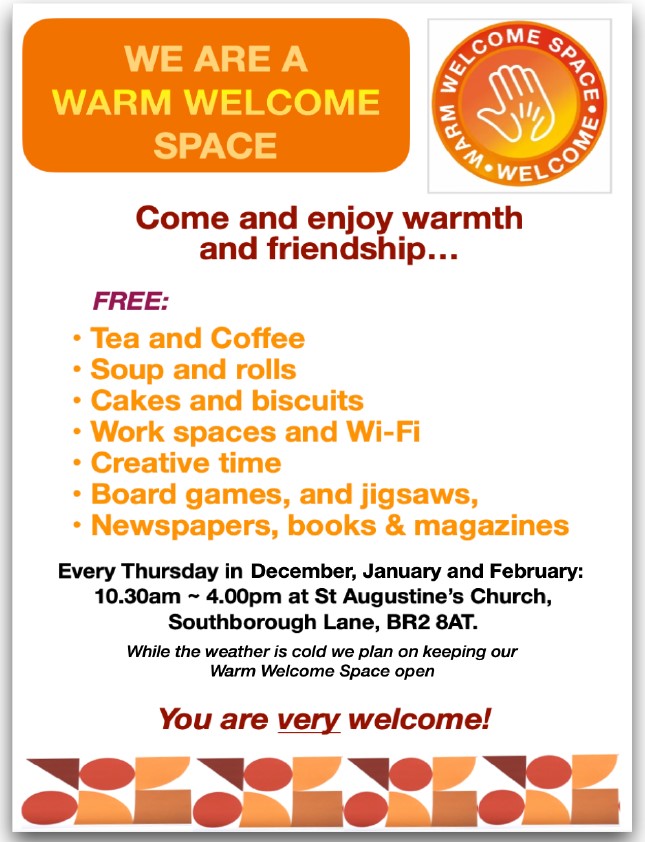 Lent Course ~ 'Holy Habits; following Jesus'
Our 6-week Lent Course will be starting on Thursday 23rd February and each session will be run 3 times a week, to offer people the chance to meet online, in person, on a week day or a weekend. The days and times are as follows:
Thursdays 10.00am - 11.00am ~ in person, St Augustine's chapel ~ led by Rev'd Steve or Rev'd Rachel
Saturdays 10.00am ~ 11.00am on Zoom ~ led by Verity Mitchell
Tuesdays 7.30pm ~ 8.30pm on Zoom ~ hosted by Nigel and Ann Pope (various leaders)
If you wish to join either of the Zoom meeting please click here to access them.  If you do not know the passcode please speak to either Rachel or Steve.Dates For Your Diary
World Day of Prayer
Friday 3rd March at 10.30am
Everyone is welcome at the World Day of Prayer service at either Bromley Parish Church St Peter and St Paul or St Mary's Green Street Green.  Both services will be at the same time and have  been prepared by the Christian women of Taiwan on the theme 'I have heard about your faith'.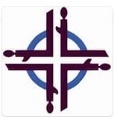 Midweek Holy Communion 
Wednesday 8th March at 12 Noon
Midweek Holy Communion in St Augustine's Church, will take place every second and fourth Wednesday of the month. This is held in the Chapel, and all are welcome.

Forget me not Café
Tuesday 21st March at 1.30pm
This is a memory café for anyone with dementia, their families, carers and friends, run by members of the Bromley Common group of churches. For anyone who is needing support because of personal experience or concern about friends or family with dementia and especially for those suffering from dementia and their carers. You are welcome to come along for tea, coffee and cakes available plus a time to relax with a sing-song too.
We meet on the third Tuesday of every month at 1.30 pm in the Garden Room.Charity and Community Updates BROMLEY FOOD BANK ~ don't forget us!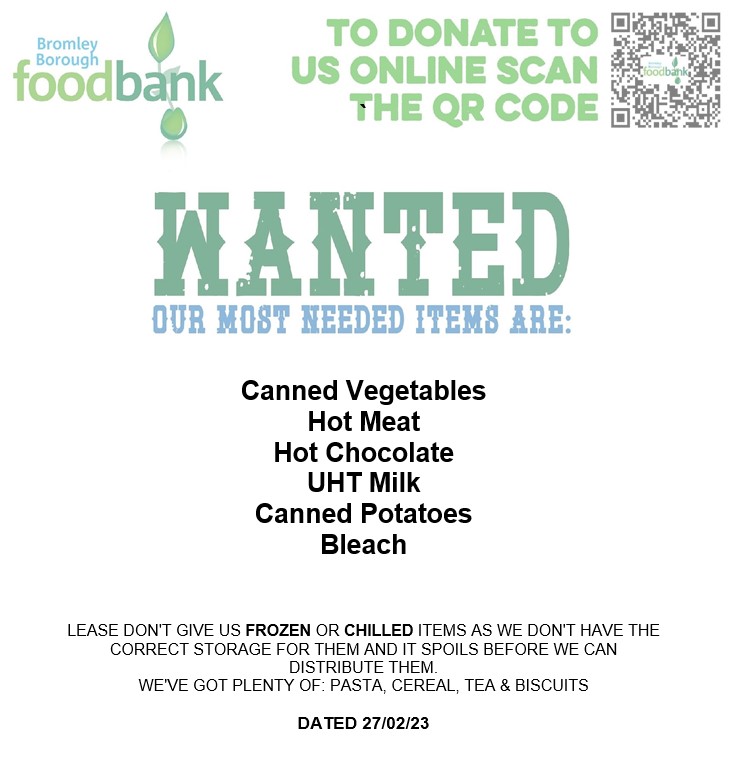 The Food Bank has plenty of pasta, pulses, cereal, biscuits, duck parfait and tea
PLEASE MAKE SURE ALL FOOD IS IN DATE BEFORE YOU DONAED IT. PLEASE DO NOT DONATE ANY OUT OF DATE OR FRESH ITEMSKeep in touchThough we are not all able to meet in person, we certainly don’t want anyone to feel isolated or alone. If you know anyone who might appreciate a call, do let us know by contacting the Vicar or emailing the Office.

We also have a prayer team and you can send in prayer requests for yourself or others. 

Lastly, if you know of someone who would like to receive our weekly newsletter, then forward this email to them and ask them to sign up here.Contact detailsVicar        Rev Steve Spence 
                 07778784331 revsteve.spencer@btinternet.com
Curate     Rev Rachel Winn
                 07311 330202    curaterachel@yahoo.com
Youth & Schools Minister           Helen Baker         
             07576 233119    hbyouthpasty@hotmail.co.uk            
 Parish Office     020 8295 1550   office@st-augustines.org.ukThe parish office is open every weekday morning
between 10am – 1pm
Victoria Bouwer Mon, Weds & Fri
Linda Spencer   Tues & Thurs
 
Hall Bookings    
St Luke’s             bookings@st-augustines.org.uk
St Augustine’s    liz@emailcarter.plus.com  020 8467 8155Online Donations to St Augustine’s with St Luke’s
There are various ways to donate,
You can donate online to our bank details are 20-14-33  20772100.
Payee Account Name 
THE PCC OF THE ECCLESIASTICAL PARISH OF ST AUGUSTINES WITH ST LUKES BROMLEY
Alternatively you can give via credit or debit card on our Online Web Page

Or use the below QR Code – under the Governments Small Donation Scheme we can only claim 25% Gift Aid for donations only up to £30 

St Augustine's with St Luke's Parish Church is a Registered Charity
(Charity Number 1129375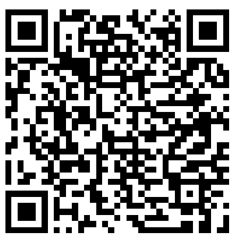 